		ORDER FORM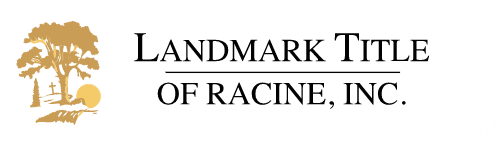 Return completed form to orders@LMT123.com or by Fax: 262-632-6243 LISTING AGENT/COMPANY/TELEPHONE NO.: ____________________________________________EMAIL ADDRESS: ______________________________SELLING AGENT/COMPANY/TELEPHONE NO.: ____________________________________________ EMAIL ADDRESS: ______________________________DATE ORDERED: ______________ SALES PRICE: ______________________PROPERTY ADDRESS: ________________________________________________________________TYPE OF PROPERTY: __SINGLE FAMILY __ MULTIFAMILY (# OF UNITS __) __COMMERCIAL __ CONDO  __VACANT LANDIf multi-family, please complete the following:UPPER:VACANT: __YES __NO__OWNER OCCUPIED OR __TENANT OCCUPIEDRENT AMOUNT:SECURITY DEPOSIT: __YES AMOUNT $______ OR NOLOWER:VACANT: __YES __NO__OWNER OCCUPIED OR __TENANT OCCUPIEDRENT AMOUNT:SECURITY DEPOSIT: __YES AMOUNT $______ OR NOIF CONDOMINIUM OR HAS AN HOA:ASSOCIATION NAME: _____________________________________________________________CONTACT PERSON NAME AND EMAIL ADDRESS: ________________________________________________________________________SELLER INFORMATION:		NAMES: ___________________________________________________ MARITAL STATUS: _______________SOCIAL SECURITY NUMBERS: ___________________/__________________________PHONE NO.: __________________________NEW ADDRESS (IF CURRENTLY HOMESTEAD):IS THIS SELLER’S PRIMARY RESIDENCE: __YES __NO	ARE SELLER’S AND BUYER’S RELATED: __________ IF YES, RELATIONSHIP: ____________________BUYER INFORMATION:NAMES: ____________________________________________________ MARITAL STATUS: ______________SOCIAL SECURITY NUMBERS: ___________________/__________________________WILL THIS BE BUYER’S PRIMARY RESIDENCE?  __YES __NO IF NO, PROVIDE FORWARDING ADDRESS: _________________________________________________________________________________BUYER’S FINANCING:__CONVENTIONAL __GOVERNMENT __SELLER PROVIDED __NO FINANCINGLENDER NAME: _________________________________LENDER CONTACT AND EMAIL ADDRESS: _________________________________________COMMISSIONS:LISTING BROKER COMMISSION ______% SELLING BROKER COMMISSION ______%ADMINISTRATIVE/TRANSACTION FEE: $________EARNEST MONEY: $__________ WHO HOLDS EARNEST MONEY: ________________________IS THE EARNEST MONEY DEDUCTED FROM COMMISSION:  ___YES __NOCLOSING INFORMATION:CLOSING DATE: _____________________CLOSING LOCATION: ______________________NOTES:________________________________________________________________________________________________________________________________________________________________